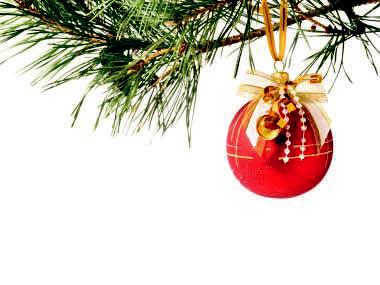 Holiday Potluck Sign Up SheetOther/Misc.	DessertsAshley	Hopkins	-  Mac &  Cheese	Kate	SoodTommy	Conquy	-  CakeDoug	WhiteleyMain CourseMain CourseMain CourseAppetizersAppetizersAppetizersAppetizersZitiKate   Sood  - LasagnaorZitiTamaraGaspar-  Pigs   In-  Pigs   InBlanketHerman  Hightower-  Ham-  HamDarciGervaise-  Spinach-  Spinach&  ArtichokeDipPotato DishPotato DishPotato DishPotato DishVegetable DishVegetable DishVegetable DishVegetable DishAyanna  Washington-Ayanna  Washington-PotatoSaladNancyDurenDeeWangerian-Mashed  PotatoesMashed  PotatoesMashed  PotatoesDeeWangerian-  Green   Beans-  Green   BeansJillBodenheimer-  Potato-  PotatoDishDarciGervaise-  Corn-  CornDrinksDrinksDrinksRolls/StuffingLeslieJenkinsJenkinsTamara   GasparTamaraGasparGaspar-  Lemonade-  Lemonade